Jueves24de SeptiembreEducación PreescolarPensamiento Matemático Vamos a registrarAprendizaje esperado: Relaciona el número de elementos de una colección con la sucesión numérica escrita, del 1 al 30.Énfasis: Registro de cantidades.¿Qué vamos a aprender?Aprenderás como registrar para recordar cantidades.Puede ser con algunas frutas como manzanas, peras, ciruelas, fresas, y naranjas o con lagunas verduras como pueden ser papas, zanahorias, elotes o jitomates.Pide a un adulto que te acompañe, él o ella podrán ayudarte a desarrollar las actividades y a escribir las ideas que te surjan.¿Qué hacemos?Vas a acompañar a tu mamá al mercado para comprar verduras y para recordar lo que tienen que comprar lo vas a registrar.Puedes utilizar un pizarrón o una hoja de papel para hacer la lista.Hay muchas formas de registrar y todas están bien, siempre y cuando se pueda entender el registro, puede ser con números, dibujos, símbolos o puedes intentar escribirlos.Pide al adulto que te acompañe que te lea el cuento de “La oruga muy hambrienta de Eric Carle”. O bien, que navegue en Internet y te proyecte un video del cuento.¿Qué te pareció el cuento, te gusto? Vaya que la oruga estaba hambrienta.Pide a mamá o papá o al adulto que te acompañe que te ayude a registrar las frutas que comió cada día la oruga, puedes utilizar dibujos, números o símbolos. Lunes 1 manzanaMartes 2 perasMiércoles 3 ciruelasJueves 4 fresasViernes 5 naranjasEl Reto de Hoy:Pide a mamá, papá o al adulto que te acompañe que te den diferentes objetos que puedas contar y realiza el registro, no olvides mostrarles todo lo que registraste, seguramente les parecerá interesante.¡Buen trabajo!Gracias por tu esfuerzo.Para saber más:Lecturas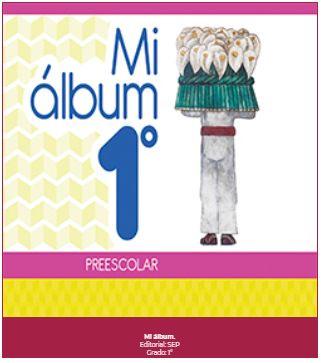 https://libros.conaliteg.gob.mx/20/K1MAA.htm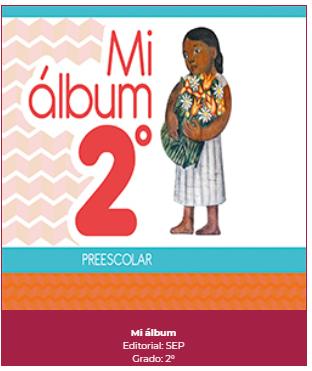 https://libros.conaliteg.gob.mx/20/K2MAA.htm
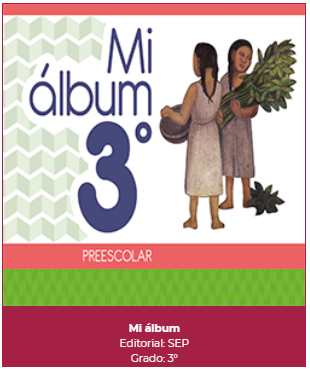 https://libros.conaliteg.gob.mx/20/K3MAA.htmCantidadVerdura2Elotes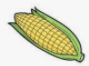 3Papas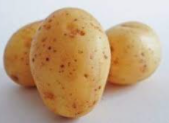 7Cebollas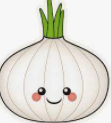 4Zanahorias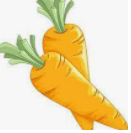 5Chiles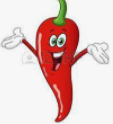 6Jitomates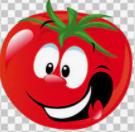 